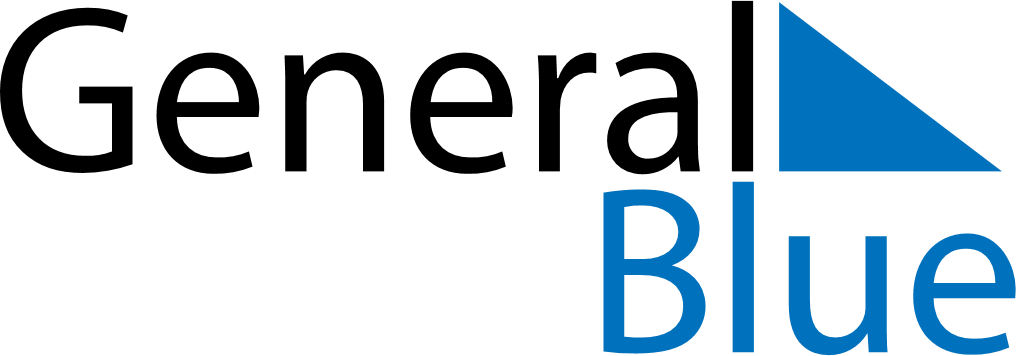 July 2022July 2022July 2022TanzaniaTanzaniaSUNMONTUEWEDTHUFRISAT123456789Saba Saba DayFeast of the Sacrifice (Eid al-Adha)10111213141516171819202122232425262728293031